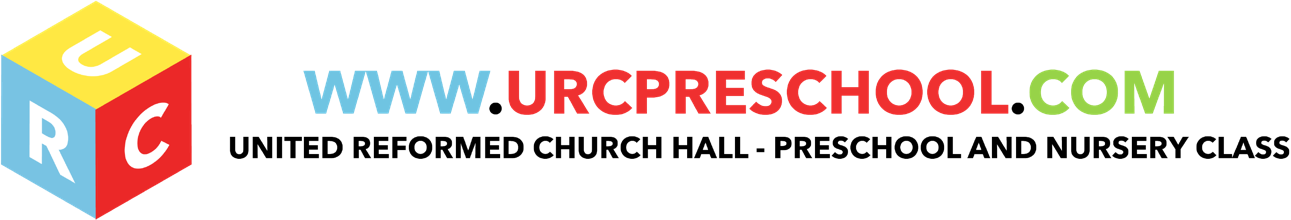 Data Protection AuditConsent FormThe General Data Protection Regulation (GDPR) will take effect in the UK from the 25th of May 2018. It replaces the existing law on data protection (the Data Protection Act 1998) and gives individuals more rights and protection in how their personal data is used by organisations. GDPR applies to all Preschools and Nurseries and therefore the URC Preschool will comply with this legislation. The Harpenden URC Preschool collects and processes data in accordance with our Data Privacy Statement which can be found in the Policies folder on the parents table, on the website and in a copy of which is attached to this letter. Last Reviewed: September 2020The data we will be collecting and processingThe reason we are collectingWhere and how the data will be heldHow long the data will be heldAccident/ Records IncidentCommunication within the Preschool. To Monitor Health and Safety procedures implement risk assessments and safeguarding the children. To be locked in the filing cabinet. Kept for 3 years after the child leaves the setting. Children’s Development and Learning RecordsTo ensure the child’s needs are being met.Password Protected Computer. (Lorraine Robinson) Kept in folders locked in filing cabinet.To be kept for one year after the child leaves the setting.EmailsCommunication with parents and outside agencies.Password Protected Computer (Lorraine Robinson). Emails to be sent BCC.Email addresses will be deleted when the child leaves the setting.Major Accident/ Incident RecordsCommunication within the Preschool and other outside agencies. To monitor health and safety procedures, implement risk assessments and safeguarding the children.To be locked in the filing cabinet. To be kept until the child is 21 years old. Parents Details including NHS numbersFor contact purposes in case of an emergency and funding claims.Password Protected Computer (Lorraine Robinson) Locked in files in filing cabinet.File kept for 3 years after the child leaves the setting. Funding records to be kept for 6 years after the child leaves the setting.Pre-School PhonesCommunication with parents, within the preschool and outside agencies.PIN Protected. Phone is kept on site at all times and locked in filing cabinet.Contact details to be deleted when the child leaves the setting.Registers & Children’s Information including medicalTo monitor attendance and to enroll the child in to the setting.Password Protected Computer (Lorraine Robinson). Individual copies locked in filing cabinet.To be kept for three years after the child leaves the setting.Safeguarding DocumentsCommunication within the preschool and relevant outside agencies.Password Protected Computer (Lorraine Robinson). Individual folders locked in filing cabinet.To be kept for three years after the child leaves the setting. Information may be passed on to next setting if applicable. SEN FoldersMonitoring the children’s needs.Password Protected Computer (Anne Burroughs). Individual folders locked in filing cabinet.To be kept for three years after the child leaves the setting.SEN Monitoring SheetTo ensure all the children’s needs are being met.Password Protected Computer (Anne Burroughs). Paper copy locked in the filing cabinet.To be kept for three years after the child leaves the setting.TapestryCommunication of child’s learning & development within the preschool & to the parents.Password Protected Computer (Lorraine Robinson) and password protected staff kindles.File to be deleted when the child leaves the setting.Waiting ListTo enroll the child in to the setting when a place becomes available.Password Protected Computer (Lorraine Robinson). File kept and locked in filing cabinet.Details to be deleted once a place is declined or the child leaves the setting.